Select a target behavior.Target Behavior: ____________________________________________________Develop an operational definition.Operational Definition: ____________________________________________________________________________________________________________________________________________________Identify the type of reinforcement that currently maintains the behavior. Reinforcement Details: ________________________________________________________________________________________________________________________________________________________________________________________________________________________________________Develop an Over Correction Procedure:What will you do when the behavior occurs?How will you acknowledge other appropriate behaviors?What will you do if/when an extinction burst occurs?Over Correction Procedure: ____________________________________________________________________________________	____________________________________________________________________________________	____________________________________________________________________________________Activity 5.6 – Pause & Process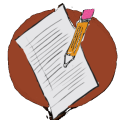 Develop an Over Correction ProcedureWorkbook